СОВЕТ ДЕПУТАТОВ
ПРАВОБЕРЕЖНЕНСКОГО СЕЛЬСКОГО ПОСЕЛЕНИЯ
ГРОЗНЕНСКОГО МУНИЦИПАЛЬНОГО РАЙОНА
ЧЕЧЕНСКОЙ РЕСПУБЛИКИ ТРЕТЬЕГО СОЗЫВА  Р Е Ш Е Н И Е  от 26.05.2020 г.                  с. Правобережное			              №07О внесении изменений и дополнений в Устав Правобережненского  сельского поселения  Грозненского муниципального районаВ целях приведения Устава Правобережненского сельского поселения в соответствие с действующим законодательством Российской Федерации, руководствуясь статьей 44 Федерального закона от 06.10.2003г. №131-ФЗ «Об общих принципах организации местного самоуправления в Российской Федерации», Совет депутатов Правобережненского  сельского поселенияРЕШИЛ:1. Внести в Устав Правобережненского сельского поселения следующие изменения: 1.1. В статье 26 (Права и обязанности депутата Совета депутатов Правобережненского сельского поселения) дополнить пунктом 8 следующего содержания:«2.1. Депутат совета депутатов Правобережненского сельского поселения, осуществляющий свои полномочия на постоянной основе не вправе: 1) заниматься предпринимательской деятельностью лично или через доверенных лиц;2) участвовать в управлении коммерческой или некоммерческой организацией, за исключением следующих случаев:а) участие на безвозмездной основе в управлении политической партией, органом профессионального союза, в том числе выборным органом первичной профсоюзной организации, созданной в органе местного самоуправления, аппарате избирательной комиссии муниципального образования, участие в съезде (конференции) или общем собрании иной общественной организации, жилищного, жилищно-строительного, гаражного кооперативов, товарищества собственников недвижимости;б) участие на безвозмездной основе в управлении некоммерческой организацией (кроме участия в управлении политической партией, органом профессионального союза, в том числе выборным органом первичной профсоюзной организации, созданной в органе местного самоуправления, аппарате избирательной комиссии муниципального образования, участия в съезде (конференции) или общем собрании иной общественной организации, жилищного, жилищно-строительного, гаражного кооперативов, товарищества собственников недвижимости) с предварительным уведомлением Главы Чеченской Республики в порядке, установленном законом Чеченской Республики;в) представление на безвозмездной основе интересов Грозненского муниципального района в совете муниципальных образований Чеченской Республики, иных объединениях муниципальных образований, а также в их органах управления;г) представление на безвозмездной основе интересов Грозненского муниципального района в органах управления и ревизионной комиссии организации, учредителем (акционером, участником) которой является Грозненский муниципальный район, в соответствии с муниципальными правовыми актами, определяющими порядок осуществления от имени муниципального образования полномочий учредителя организации либо порядок управления находящимися в муниципальной собственности акциями (долями в уставном капитале);д) иные случаи, предусмотренные федеральными законами;3) заниматься иной оплачиваемой деятельностью, за исключением преподавательской, научной и иной творческой деятельности. При этом преподавательская, научная и иная творческая деятельность не может финансироваться исключительно за счет средств иностранных государств, международных и иностранных организаций, иностранных граждан и лиц без гражданства, если иное не предусмотрено международным договором Российской Федерации или законодательством Российской Федерации;4) входить в состав органов управления, попечительских или наблюдательных советов, иных органов иностранных некоммерческих неправительственных организаций и действующих на территории Российской Федерации их структурных подразделений, если иное не предусмотрено международным договором Российской Федерации или законодательством Российской Федерации.».2. Настоящее решение вступает в силу со дня его официального опубликования (обнародования), произведенного после его государственной регистрации.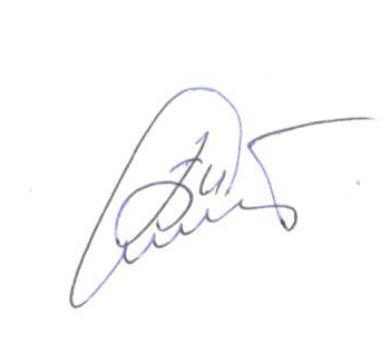 Глава Правобережненского    сельского поселения		                                                             И.С.БетировПОЯСНИТЕЛЬНАЯ ЗАПИСКАк проекту решения «О внесении изменений в Устав Правобережненского  сельского поселения Грозненского муниципального района» Статьей 5 Федерального закона от 16.12.2019 № 432-ФЗ «О внесении изменений в отдельные законодательные акты Российской Федерации в целях совершенствования законодательства Российской Федерации о противодействии коррупции» (далее - Федеральный закон № 432-ФЗ), вступившей в силу 27.12.2019, изложена в новой редакции часть 7 статьи 40 Федерального закона № 131-ФЗ, в силу которой осуществляющие свои полномочия на постоянной основе депутат, член выборного органа местного самоуправления, выборное должностное лицо местного самоуправления не вправе:1) заниматься предпринимательской деятельностью лично или через доверенных лиц;2) участвовать в управлении коммерческой или некоммерческой организацией, за исключением следующих случаев:а) участие на безвозмездной основе в управлении политической партией, органом профессионального союза, в том числе выборным органом первичной профсоюзной организации, созданной в органе местного самоуправления, аппарате избирательной комиссии муниципального образования, участие в съезде (конференции) или общем собрании иной общественной организации, жилищного, жилищно-строительного, гаражного кооперативов, товарищества собственников недвижимости;б) участие на безвозмездной основе в управлении некоммерческой организацией (кроме участия в управлении политической партией, органом профессионального союза, в том числе выборным органом первичной профсоюзной организации, созданной в органе местного самоуправления, аппарате избирательной комиссии муниципального образования, участия в съезде (конференции) или общем собрании иной общественной организации, жилищного, жилищно-строительного, гаражного кооперативов, товарищества собственников недвижимости) с предварительным уведомлением высшего должностного лица субъекта Российской Федерации (руководителя высшего исполнительного органа государственной власти субъекта Российской Федерации) в порядке, установленном законом субъекта Российской Федерации;в) представление на безвозмездной основе интересов муниципального образования в совете муниципальных образований субъекта Российской Федерации, иных объединениях муниципальных образований, а также в их органах управления;г) представление на безвозмездной основе интересов муниципального образования в органах управления и ревизионной комиссии организации, учредителем (акционером, участником) которой является муниципальное образование, в соответствии с муниципальными правовыми актами, определяющими порядок осуществления от имени муниципального образования полномочий учредителя организации либо порядок управления находящимися в муниципальной собственности акциями (долями в уставном капитале);д) иные случаи, предусмотренные федеральными законами;3) заниматься иной оплачиваемой деятельностью, за исключением преподавательской, научной и иной творческой деятельности. При этом преподавательская, научная и иная творческая деятельность не может финансироваться исключительно за счет средств иностранных государств, международных и иностранных организаций, иностранных граждан и лиц без гражданства, если иное не предусмотрено международным договором Российской Федерации или законодательством Российской Федерации;4) входить в состав органов управления, попечительских или наблюдательных советов, иных органов иностранных некоммерческих неправительственных организаций и действующих на территории Российской Федерации их структурных подразделений, если иное не предусмотрено международным договором Российской Федерации или законодательством Российской Федерации.    Таким образом, в целях обеспечения реализации положений статьи 5 Федерального закона № 432-ФЗ проектом решения предлагается внести изменения в статьи 27 Устава Правобережненского сельского поселения, которой регулируются аналогичные отношения в отношении депутатов, осуществляющих свои полномочия на постоянной основе.